 Nom du Club + logo				        Projet de club                               ( Document d’aide à la conception réalisé par le CD07)Etat des lieux /Constat Rapide histoire du club ( origine , date de création , évolution …)Sa situation géographiqueEffectifs des licenciés par catégorie,Les publics visés ( et ceux éloignés de la pratique, accessibilité)Les conditions matérielles de la pratiqueSes ressources Son niveau de pratique /ses niveaux de pratiquesSa Place dans la commune , ses liens /rapports avec les collectivitésSon partenariat ( économique, de santé , autres ...)Ses liens avec les autres clubs locaux Ses valeurs L’accueil, la convivialité, ce qui est organisé pour créer du lien social/la valorisation des bénévolesLes valeurs éducatives que le club veut transmettre , les comportements ...Ses points positifsLes événements qui marquent la saison / ses actions/ses initiatives Ses faiblesses / Ses points à développerSes perspectives / Sa feuille de route / ses projets - d’un point de vue sportif- d’un point de vue « développement » ( vers quoi on tend, que veut-on faire de ce club , ce qui est envisagé , ce qu’on veut améliorer , ce qu’on veut pérenniser ...)  Ce qui vous permettra d’évaluer la réussite de vos projets 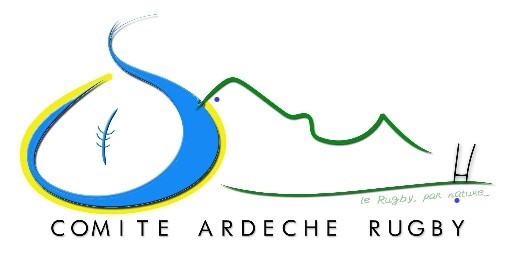 